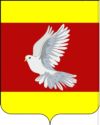 АДМИНИСТРАЦИЯ ГУЛЬКЕВИЧСКОГО ГОРОДСКОГО ПОСЕЛЕНИЯГУЛЬКЕВИЧСКОГО РАЙОНАПОСТАНОВЛЕНИЕ                   от 04.07.2022                                                    № 315Об обнародовании проекта решения Совета Гулькевичского городского поселения Гулькевичского района  «Об утверждении Правил благоустройства территории Гулькевичского городского поселения Гулькевичского района», назначении даты проведения публичных слушаний, создании  оргкомитета по проведению публичных слушаний, создании рабочей группы по учету предложений, утверждении порядка учета предложений и участия граждан в обсуждения  проекта решения Совета Гулькевичского городского поселения Гулькевичского района «Об утверждении Правил благоустройства территории Гулькевичского городского поселения Гулькевичского района»В соответствии со статьей 28 Федерального закона от 6 октября                2003 г. № 131-ФЗ «Об общих принципах организации местного самоуправления в Российской Федерации», руководствуясь Положением «О порядке организации и проведения публичных слушаний на территории Гулькевичского городского поселения Гулькевичского района», утвержденным решением Совета Гулькевичского городского поселения Гулькевичского района от 24 июня 2022 г. № 4/14 «Об утверждении Положения о публичных слушаниях в Гулькевичском городском поселении Гулькевичского района», уставом Гулькевичского городского поселения Гулькевичского района  п о с т а н о в л я ю:1. Обнародовать проект решения Совета Гулькевичского городского поселения Гулькевичского района «Об утверждение Правил благоустройства территории Гулькевичского городского поселения Гулькевичского района» в специально установленных местах для обнародования муниципальных правовых актов Гулькевичского городского поселения Гулькевичского района, определенных постановлением администрации Гулькевичского городского поселения Гулькевичского района от 28 июня 2010 г. № 347 «Об утверждении специально установленных мест для обнародования муниципальных правовых актов Гулькевичского городского поселения Гулькевичского района» и разместить на официальном сайте администрации Гулькевичского городского поселения Гулькевичского района в сети «Интернет».2. Назначить проведение публичных слушаний по теме: «Рассмотрение проекта решения Совета Гулькевичского городского поселения Гулькевичского района «Об утверждении Правил благоустройства территории Гулькевичского городского поселения Гулькевичского района» на 26 июля 2022 г.3. Создать оргкомитет по проведению публичных слушаний  по теме: «Рассмотрение проекта решения Совета Гулькевичского городского поселения Гулькевичского района «Об утверждении Правил благоустройства территории Гулькевичского городского поселения Гулькевичского района» и утвердить его состав (приложение 1).4. Утвердить порядок учета предложений и участия граждан в обсуждении проекта решения Совета Гулькевичского городского поселения Гулькевичского района  «Об утверждении Правил благоустройства территории Гулькевичского городского поселения Гулькевичского района» (приложение 2).5. Создать рабочую группу по учету предложений по проекту решения Совета Гулькевичского городского поселения Гулькевичского района  «Об утверждении Правил благоустройства территории Гулькевичского городского поселения Гулькевичского района» и утвердить ее состав (приложение 3).6. Контроль за выполнением настоящего постановления возложить на заместителя главы Гулькевичского городского поселения Гулькевичского района, начальника управления жилищно-коммунального и дорожно-транспортного хозяйства Мурыгину М.В.7.  Постановление вступает в силу со дня его подписания.Исполняющий обязанностиглавы Гулькевичского городского поселенияГулькевичского района                                                                       М.В.МурыгинаЛИСТ СОГЛАСОВАНИЯпроекта постановления администрации Гулькевичского городского поселенияГулькевичского района от  ______________ № ______	«Об обнародовании проекта решения Совета Гулькевичского городского поселения Гулькевичского района  «Об утверждении Правил благоустройства территории Гулькевичского городского поселения Гулькевичского района», назначении даты проведения публичных слушаний, создании  оргкомитета по проведению публичных слушаний, создании рабочей группы по учету предложений, утверждении порядка учета предложений и участия граждан в обсуждения  проекта решения Совета Гулькевичского городского поселения Гулькевичского района «Об утверждении Правил благоустройства территории Гулькевичского городского поселения Гулькевичского района»Проект подготовлен и внесен:Отделом городской инфраструктуры, благоустройства, дорожно-транспортногохозяйства, гражданской обороны ичрезвычайных ситуаций управления жилищно-коммунального и дорожно-транспортного хозяйства администрации Гулькевичского городскогопоселения Гулькевичского районаИсполняющий обязанности начальника отдела                             А.А. ЩербаковаПроект согласован:Заместитель главыГулькевичского городского поселенияГулькевичского района, начальник управленияжилищно – коммунального идорожно – транспортного хозяйства                                                М.В. МурыгинаПредседатель СоветаГулькевичского городского поселенияГулькевичского района                                                                           А.В. ЧеревкоГлавный специалист организационно-кадрового управления                                            О.Н. БулгаковаЗаместитель начальника организационно-кадрового управления                                             Ж.Г. ПотаповаДиректор муниципального казенного учреждения «Учреждение по обеспечениюдеятельности органов местного самоуправления и муниципальных учреждений Гулькевичского городского поселения Гулькевичского района»                                   А.С. Акопян